EAST SUSSEX COUNTY COUNCIL JOB DESCRIPTION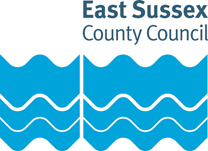 JOB TITLE: Educational PsychologistDEPARTMENT: Children’s ServicesLOCATION: Office base in St Leonards on Sea, Eastbourne or LewesGRADE: Soulbury EPA 2-7RESPONSIBLE TO: Senior Educational PsychologistPurpose of the Role:To assist the Inclusion, Special Educational Needs and Disabilities (ISEND) services in providing an efficient, responsive and professional educational psychology service for young people aged 0-25 years through delivery of high quality statutory, non-statutory and traded services in accordance with local priorities. Key tasks:Provide high quality psychological services to ISEND staff, other partners and to a variety of schools, colleges and settings.Improve outcomes for children, young people and their families through consultation and capacity-building in a range of settings, including mainstream and special schools, academies and free schools.Take the lead in person-centred planning meetings, providing relevant information as required to enable a comprehensive assessment of children and young people with a view to securing improved outcomesSupport the delivery of commissioned work as agreed and work within the key principles of a commissioning framework.Work closely with other services to evidence impact of all interventions which will form the basis of reports to commissioning bodies. Contribute to the SEND decision-making processes, providing high quality psychological advice and guidance across all areas.Advise on and evaluate psychology-based interventions which enable settings, schools and colleges and their staff to be effective in promoting inclusion.Contribute to the Local Offer and ensure that this is made accessible to children, young people and their families to promote personalisation and outcome focused practice.  Promote co-production with parent/carers and their children to better ensure choice and control in support of agreed outcomes included in any planned intervention and support.Strengthen parents’ and carers’ roles in supporting their children and to work in partnership and in close cooperation with other services in order to contribute to a coordinated service for children with additional SEND and other vulnerable groups.To contribute to the organisation and implementation of staff training in support of improved outcomes for children and young people and implement research and evaluation projects in priority areas.Assessment and Planning (Statutory Duties)Carry out the Local Authority’s statutory duties for the assessment of children with SEND to statutory time scales and quality standards.Represent the Local Authority at SEND Tribunals, preparing and presenting any relevant information or reports.Quality Assure the information provided by other key partners involved in planning for children and young people with SEND, to be used as part of the EHCP planning process.Engage in the development of ICT systems to support wider co-production and transparency with families and education providers.Keep the statutory assessment and planning processes under review and take responsibility for leading on systemic improvements.Early Intervention and SupportDeliver a core offer of early intervention support to schools, academies and free schools with an aim of reducing reliance on statutory processes.Work across ISEND Provider Services to enhance and deliver traded work within schools and education providers.Support schools in building capacity to provide for children with additional and SEND, through effective planning and use of delegated SEND budgets.Work as part of a multi-disciplinary service, supporting the wider ISEND Provider Services teams in delivering improved outcomes for children and young people with additional and SEND.Work closely with other services, both within and outside of the CSD (e.g. SLES, health) to co-develop pathways for joint working.This job description sets out the duties of the post at the time when it was drawn up.  Such duties may vary from time to time without changing the general character of the duties or the level of responsibility entailed.  Such variations are a common occurrence and cannot of themselves justify a reconsideration of the grading of the post.EAST SUSSEX COUNTY COUNCIL PERSON SPECIFICATIONJOB TITLE: Educational PsychologistGRADE: Soulbury EPA 2 – 7Essential key skills and abilities		Essential education and qualifications.Essential knowledgeEssential experienceDesirable experienceOther essential criteriaDate (drawn up): Modified December 2020Name of Officer(s) drawing up person specifications: ALJob Evaluation Reference: 12126Health & Safety FunctionsThis section is to make you aware of any health & safety related functions you may be expected to either perform or to which may be exposed in relation to the post you are applying for. This information will help you if successful in your application identify any health-related condition which may impact on your ability to perform the job role, enabling us to support you in your employment by way of reasonable adjustments or workplace support.These criteria will be assessed at the application and interview stage Excellent interpersonal skills and the ability to relate to teachers, children and families, local authority colleagues and other agencies in a variety of roles and settingsAbility to communicate clearly, concisely and effectively in speech and in writingAbility to resolve constructively situations where conflicts and tensions ariseAbility to organise and prioritise work, and manage time effectivelyThe skills to promote effective teamworkA commitment to the principle of high-quality inclusion for the large majority of pupils with SENDExperience of using MS Word, Excel and MS Outlook and/or MS exchange softwareEffective preparation and presentation of trainingThese criteria will be evidenced via certificates, or at interview Honours degree in Psychology or a qualification recognised as equivalent by a university or by the British Psychological SocietySuccessful completion of a course of recognised postgraduate professional training as an Educational PsychologistRegistered to practice with the Health Care Professions Council (HCPC)These criteria will be assessed at the application and interview stage A sound knowledge of:Child and adolescent development and of common developmental problemsThe legislative framework within which local authority educational psychology services operateUp to date techniques and strategies for educational and psychological assessmentAn effective range of approaches to educational and psychological intervention, with individuals and groupsThese criteria will be assessed at the application and interview stage Substantial experience in educational psychologyThese criteria will be assessed at the application and interview stage Relevant experience working with children in education or children’s servicesThese criteria will be assessed at the application and interview stage An understanding of, and demonstrable commitment to, equal opportunitiesSelf-motivated and organisedA commitment to achieving the best outcomes for young peopleFull driving licence or the ability to meet the travel requirements of the roleFunctionApplicable to role Using display screen equipment Yes/NoWorking with children/vulnerable adultsYes/NoMoving & handling operationsYes/NoOccupational DrivingYes/NoLone WorkingYes/NoWorking at heightYes/NoShift / night workYes/NoWorking with hazardous substancesYes/NoUsing power toolsYes/NoExposure to noise and /or vibrationYes/NoFood handlingYes/NoExposure to blood /body fluidsYes/No